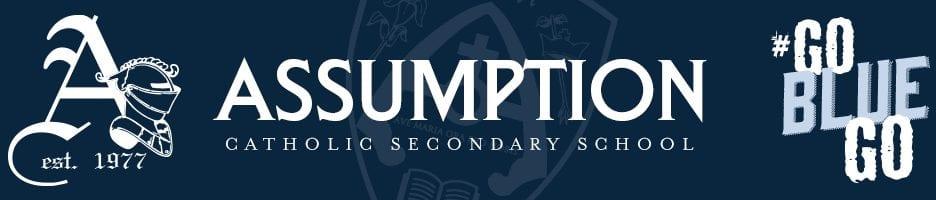                                AGENDA -ASSUMPTION CATHOLIC SCHOOL COUNCIL MEETING                                       	         Via Teams Video Conference                                                                                                                                     Tuesday, December 8th, 2021 @ 6:00pm                                                                                                                                                                                                                   1. Call to order-with opening prayer- Clark McDougall - 2 minutes    		     	2. Roll call-1 minute3. Approval of Agenda-1 minute4. Approval of minutes from November 9th, 2021-1 minute5. Business Arising from Previous Meeting-  Updates  - 5 minutes  6. Student Report-student council representative- Mia Rodgers-5 minutes7. Teacher’s Report - Mario Soster & Miranda Walsh - 10 minutes 8. Treasurer’s Report - Pascale Lapointe-Antunes  - 5 minutes9.  Fundraising Committee Update – 3 minutes10. Uniform Committee Update – 3 minutes11. Mental Health Speaker Series Committee Update – 3 minutes                                                                                                                                         12. Principal’s Report-Clark McDougall-10 minutes   							                    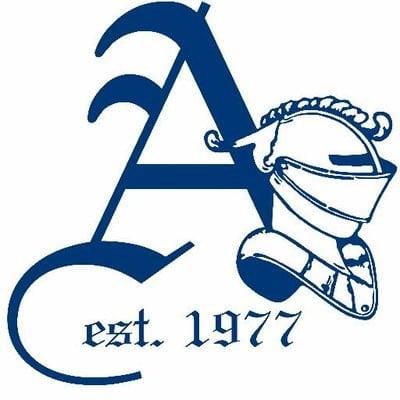 13. Chaplain’s Report-Andrea Taylor-5 minutes                                                                                                                   14. Parish Update-Gabriella Starcevic - 5 minutes15. OAPCE Report- Maria Lourenco-5 minutes16. New Business-5 minutesSanitary Product Accessibility 17. Closing Prayer and Adjournment-2 minutes (Clark McDougall)NEXT MEETING- Feb. 9th, 2021 @ 7:00pm